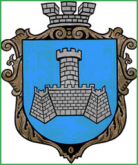 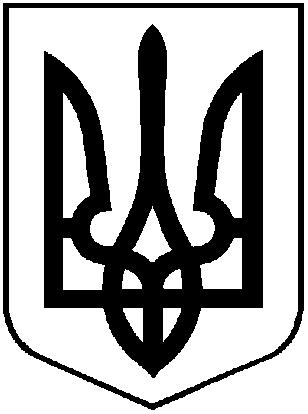 УКРАЇНАХМІЛЬНИЦЬКА МІСЬКА РАДАВІННИЦЬКОЇ ОБЛАСТІВиконавчий комітетР І Ш Е Н Н Я   від  __ _________ 2019 року                                                                №_____Про розгляд клопотань юридичних та фізичних осіб з питань видалення деревонасаджень у населених пунктах  Хмільницької міської об’єднаної територіальної громадиРозглянувши клопотання  юридичних та фізичних осіб з питань видалення деревонасаджень у населених пунктах Хмільницької міської об’єднаної територіальної громади,  враховуючи матеріали  комісії  з  питань визначення стану зелених насаджень у населених пунктах Хмільницької міської об’єднаної територіальної громади, а саме – акт обстеження зелених насаджень, що підлягають видаленню від 30.09.2019 р.,  відповідно до Правил благоустрою території міста Хмільника, затверджених рішенням 45 сесії міської ради 5 скликання від 26.02.2009 року №491, постанови Кабінету Міністрів України від 01 серпня 2006 року №1045 «Про затвердження Порядку видалення дерев, кущів, газонів і квітників у населених пунктах», наказу Міністерства будівництва, архітектури та житлово-комунального господарства України від 10 квітня 2006 року № 105 «Про затвердження Правил утримання зелених насаджень у населених пунктах України», наказу Міністерства регіонального розвитку, будівництва та житлово-комунального господарства України від 23.04.2018 р. №100 «Планування і забудова територій ДБН Б.2.2-12:2018», рішення  виконавчого комітету Хмільницької міської ради № 83 від 28.02.2018 року  «Про затвердження в новому складі  постійно діючої комісії з питань визначення стану зелених насаджень в Хмільницькій міській об’єднаній територіальній громаді» (зі змінами), керуючись ст.ст. 30,  59 Закону України «Про місцеве самоврядування в Україні», виконком Хмільницької міської  радиВ И Р І Ш И В :1.  Управлінню освіти Хмільницької міської ради:  1.1.  Дозволити видалення одного дерева породи береза, що знаходиться на території  Комунального закладу «Навчально-виховного комплексу: загальноосвітньої школи І-ІІІ ступенів-гімназії № 1 міста Хмільника» по вул. Небесної Сотні, 32, яке має незадовільний  стан та підлягає зрізуванню (державний акт на право постійного користування землею серія ВН № 0046 від 18 січня 1995 року ).1.2. Управлінню освіти Хмільницької міської ради (Коведа Г.І.) деревину від зрізаного дерева, зазначеного в пункті 1.1 цього рішення,  оприбуткувати через  бухгалтерію, гілки та непридатну деревину утилізувати, склавши відповідний акт.1.3. Управлінню освіти Хмільницької міської ради (Коведа Г.І.) після видалення зазначеного в п. 1.1 цього рішення  дерева,   провести роботу щодо відновлення території новими саджанцями.2. Контроль за виконанням цього рішення покласти на заступника міського голови з питань діяльності виконавчих органів міської ради  Загіку В.М.    Міський голова                                                                                С .Б. РедчикЛист погодження до рішення виконавчого комітету Хмільницької міської ради« Про розгляд клопотань юридичних та фізичних осіб з питань видалення деревонасаджень у  населених пунктах Хмільницької міської об’єднаної територіальної громади »Виконавець:                                                                            Головний спеціаліст відділу ЖКГ                                                                          управління ЖКГ та КВ міської ради                                                                       В.А. Можаровський                                                                                           ___________________Погоджено:                                                                                                                                                                                Керуючий справами                                                                                                                                      виконавчого комітету                                                                                                           міської ради                                                                                                                                                                                              С.П. Маташ                                                                                               ________________Заступник міського голови зпитань діяльності виконавчих органів міської радиВ.М. Загіка                                                                                               ___________________                                                                                        Начальник управління                                                                                              ЖКГ та КВ міської ради                                                                       І.Г. Сташок                                                                                           ___________________                                                                                         Начальник відділу                                                                                              земельних відносин міської ради                                                                       С.В. Тишкевич                                                                                           ___________________Начальник юридичного відділу міської радиН.А. Буликова                                                                                            ___________________Надати рішення:Управління освіти міської ради.